Про безоплатну передачу із спільної комунальної власності територіальних громад сіл, селища районуприміщень, майна та земельної ділянки Тернівської ЗОШ І - ІІ ступенівв комунальну власність Тернівської територіальної громади Розглянувши клопотання районної державної адміністрації, Тернівської сільської ради щодо  безоплатної передачі нежитлових приміщень, майна та земельної ділянки  Тернівської ЗОШ І – ІІ ступенів із спільної комунальної власності територіальних громад сіл, селища району в комунальну власність Тернівської територіальної громади, відповідно до ст. ст. 43, 60 Закону України “Про місцеве самоврядування в Україні”, рішення Тернівської сільської ради від 05.06.2015 р. та рекомендацій постійної комісії з питань бюджету, комунальної власності, транспорту та зв’язку, районна радаВИРІШИЛА:1.Передати безоплатно нежитлові приміщення, майно та земельну ділянку Тернівської ЗОШ І – ІІ ступенів за адресою: Житомирська область, Новоград-Волинський район, с. Тернівка із спільної комунальної власності територіальних громад сіл, селища району в комунальну власність Тернівської територіальної громади, зокрема:- приміщення школи балансовою вартістю - 169591,00 грн;- сарай балансовою вартістю - 1507,00 грн;- туалет балансовою вартістю - 585,00 грн;- колодязь балансовою вартістю - 164,00 грн;- зелені насадження балансовою вартістю - 4064,00 грн;- огорожа балансовою вартістю - 115,00 грн;- земельна ділянка площею 1,5 га.2. Затвердити акти приймання – передачі основних засобів (додаються).3. Зняти з контролю рішення районної ради від 30 липня 2015 року «Про надання згоди на безоплатну передачу із спільної комунальної власності  територіальних громад сіл, селища району приміщень Тернівської ЗОШ І - ІІ ступенів в комунальну власність Тернівської територіальної громади». Заступник голови  районної ради                                        Д.В.Рудницький                                                               	проект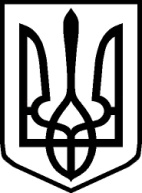                                                                	проектУКРАЇНАУКРАЇНАНОВОГРАД-ВОЛИНСЬКА РАЙОННА РАДАНОВОГРАД-ВОЛИНСЬКА РАЙОННА РАДАЖИТОМИРСЬКОЇ ОБЛАСТІЖИТОМИРСЬКОЇ ОБЛАСТІР І Ш Е Н Н ЯР І Ш Е Н Н ЯДвадцять восьма сесія   VІ  скликаннявід  20 жовтня 2015 року